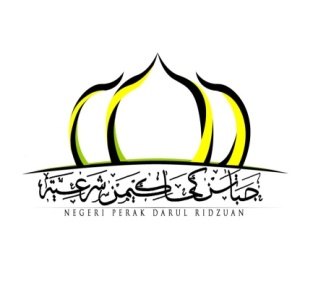 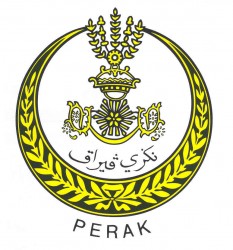 PANDUAN PENYEDIAAN PERNYATAAN TUNTUTAN BAGI PERMOHONAN  PERINTAH PENGKOMITAN PELAKSANAAN PENGHAKIMAN BAGI PENYERAHAN ANAKDokumen hendaklah disediakan dalam saiz A4 ( POTRAIT ) dan dibuat dalam 4 salinanHendaklah menggunakan tulisan jenis Times News Roman bersaiz 12. Setiap baris hendaklah selang 1. 5 spacingSetiap perenggan hendaklah dinomborkan mengikut turutan.Penyataan tuntutan/affidavit hendaklah disediakan secara ringkas, tepat dan  padat. Elakkan ayat secara bercerita dan berjela-jela.Bagi penyediaan affidavit, hendaklah diikrarkan dan ditandatangani dihadapan pendaftar/hakim.Sebarang pertanyaan bolehlah merujuk dan menghubungi Mahkamah Syariah yang berhampiran dengan anda.BORANG MS 45

ENAKMEN TATACARA MAL MAHKAMAH SYARIAHPERAK) 2004

[ Subseksyen 180 (1) ]

PERINTAH PENGKOMITAN

DALAM MAHKAMAH RENDAH/TINGGI SYARIAH ………………………..DI NEGERI PERAK DARUL RIDZUANPERMOHONAN NO:___________________________________________________________________     ANTARA		    PEMOHON    DENGAN				   RESPONDENResponden…………………………………………
Ambil perhatian bahawa anda dikehendaki hadir di Mahkamah Rendah Syariah di ……..pada  hari.............................pada..…….........haribulan.............20..........pukul…………… pagi / petang untuk menunjukkan sebab mengapa anda tidak patut dikomitkan ke penjara kerana mengingkari perintah Mahkamah bertarikh …………….. iaitu kerana telah melakukan keingkaran dalam pelaksanaan penghakiman bagi penyerahan anak.
Bertarikh..............haribulan....................20.....................
Catatan No:  	(Meterai)
...................................										PendaftarNotis Penghakiman ini difailkan ……………………………….yang beralamat di …………………………..BORANG MS 44

ENAKMEN TATACARA MAL MAHKAMAH SYARIAH (PERAK) 2004

[Subseksyen 179 (2)]

PERMOHONAN UNTUK MENDAPATKAN PERINTAH PENGKOMITAN
DALAM MAHKAMAH RENDAH/TINGGI SYARIAH …………………..DI NEGERI PERAK DARUL RIDZUANPERMOHONAN NO: __________________________________________________________________  ANTARAPEMOHON       DENGAN					RESPONDEN
Saya…………………………………., NO. KP:……………………..yang beralamat di ……………………………….., Pemohon yang dinamakan di atas memohon supaya suatu notis menunjukkan sebab mengapa dia tidak patut dikomitkan ke penjara kerana ingkar dalam pelaksanaan penghakiman bagi penyerahan anak.Butir-butir RespondenBahawa ………………, NO. K/P :…………………………..yang di……………………………….., adalah responden.Bahawa pada …………………… Mahkamah telah mengeluarkan perintah Responden perlu menyerahkan anak bernama ………… dalam tempoh …… bulan dari tarikh perintah dikeluarkan. Bahawa respondentelah mengingkari perintah bertarikh ……………….. melalui Kes Mal No: …………………………di mana setelah ….. bulan perintah dikeluarkan Responden gagal membuat penyerahan anak tersebut.Bertarikh....................haribulan................2013							    ......................................................								 PemohonPermohonan Untuk Mendapatkan Perintah Pengkomitanini difailkan …………………………………………….yang beralamat di …………………………………….BORANG MS 26

ENAKMEN TATACARA MAL MAHKAMAH SYARIAH (PERAK) 2004

[Subseksyen 113 (1) ]

AFIDAVIT SOKONGAN
DALAM MAHKAMAH RENDAH /TINGGI SYARIAH …………………….DI NEGERI PERAK DARUL RIDZUANPERMOHONAN NO: __________________________________________________________________        ANTARA		  PEMOHON       DENGAN							RESPONDENSaya ………………………………No. K/P: ………………….beralamat di ………………………………………..adalah seorang warganegara Malaysia dengan sesungguhnya bersumpah dan menyatakan seperti berikut :-Saya seorang yang cukup umur dan merupakan Pemohon di dalam tindakan ini dan segala fakta yang terkandung di dalam affidavit ini adalah benar sepanjang pengetahuan dan kepercayaan saya.“Sesalinan kad pengenalan dilampirkan dan ditanda sebagai eksibit “……-1”Responden …………………………No. K/P : …………………………yang beralamat di …………….. …… adalah bekas suami saya.Pada ………………… melalui Kes Mal No: …………………………….Mahkamah Syariah ……………… telah memerintahkan Pelaksanaan Penghakiman Bagi Penyerahan Anak dalam tempoh …. bulan dari perintah dikeluarkan.“Sesalinan Perintah Kes Mal No: ………………….bertarikh ………………..dilampirkan dan ditanda sebagai ekshibit-……2”Setelah …. bulan perintah dikeluarkan Responden telah gagal mematuhi perintah Mahkamah bertarikh ……………………….Saya juga mengakui bahawa segala butir-butir yang dikemukakan di atas adalah benar sepanjang pengetahuan saya.Oleh itu, saya dengan rendah diri memohon agar Mahkamah Yang Mulia ini meluluskan permohonan seperti mana yang dibenarkan mengikut peruntukan di bawah Subseksyen 151  Enakmen Tatacara Mal Mahkamah Syariah Perak 2004 seperti berikut:Membenarkan perintah Pengkometan terhadap Responden kerana gagal dalam pelaksanaan Penghakiman Bagi Penyerahan Anak.Lain-lain perintah yang dianggap perlu oleh Mahkamah yang mulia ini. Diangkat sumpah pada.....................haribulan...............2013Oleh……………………………….Di …………………………..}			.............................................											 TandatanganDi hadapan saya..........................................Hakim / PendaftarNotis Penghakiman ini difailkan …………………yang beralamat di ………………………………………………...BORANG MS 27
ENAKMEN TATACARA MAL MAHKAMAH SYARIAH (PERAK) 2004
(Subseksyen 114 (2))
PENGENALPASTIAN EKSHIBITDALAM MAHKAMAH RENDAH SYARIAH TELUK INTANDI NEGERI PERAK DARUL RIDZUANSAMAN NO : ________________________________________________________________________ANTARAMAINORAZLINDA BINTI MEOR SAPELIN               		              PEMIUTANG PENGHAKIMAN[ NO. K/P : 730519-11-5168]       DENGANAZMI BIN LAT							          PENGHUTANG PENGHAKIMAN[ NO. K/P : 710515-02-5765]
Ini ialah ekshibit bertanda “MMS-3” yang disebut dalam affidavit MAINORAZLINDA BINTI MEOR SAPELIN               yang diangkat sumpah di hadapan saya pada………haribulan ….....2013.									              …………………………                 Hakim / Pendaftarpemohon SENARAI SEMAK PERINTAH PENGKOMENTANDOKUMEN YANG DIPERLUKANSENARAI SEMAK PERINTAH PENGKOMENTANDOKUMEN YANG DIPERLUKANSENARAI SEMAK PERINTAH PENGKOMENTANDOKUMEN YANG DIPERLUKANSENARAI SEMAK PERINTAH PENGKOMENTANDOKUMEN YANG DIPERLUKANBILSALINANSALINAN DOKUMEN 1)1)2PEMOHONAN & AFIDAVIT2)2)4SALINAN KAD PENGENALAN**SALINAN SURAT PENGESAHAN PERMASTAUTINAN/ KETUA KAMPUNG /MAJIKAN  BAGI PIHAK-PIHAK YANG MEMPUNYAI KAD PENGENALAN YANG BERALAMAT SELAIN DARI NEGERI PERAK DAN SIJIL NIKAH YANG DIKELUARKAN OLEH NEGERI SELAIN PERAK3)3)SALINAN SURAT NIKAH / CERAI / RUJUK4)4)4SALINAN SIJIL KELAHIRAN BAGI SETIAP  ANAK / DOKUMEN ANAK ANGKAT5)5)4SALINAN HARTA YANG BERKAITAN6)6)2**SALINAN INTERLOKUTORI BAGI PERMOHONAN YANG BERKAITAN7)7)4SALINAN SLIP GAJI 3 BULAN TERAKHIR/CUKAI PENDAPATAN8)8)4SALIANAN SURAT MATI SI MATI/ AHLI WARIS SI MATI9)9)4SALINAN BORANG NIKAH LELAKI & PEREMPUAN10)10)4SALINAN PENILAIAN HARTA4CARTA ALIRAN AHLI WARIS 4SALINAN KAD AHLI WARIS4SALINAN PASPORT/BODER PASS/ WISA4SALINAN PENGESAHAN TAULIAH WALI / ATAU KEDUTAAN4SALINAN DOKUMEN HARTA4SALINAN KAD MEMELUK ISLAM /DOKUMEN MEMELUKI ISLAM4LAIN-LAIN DOKUMEN** SETIAP SALINAN HENDAKLAH DIAKUI SAH OLEH PEGAWAI GRED A / PENGHULU** SILA BAWA DOKUMEN ASAL SEMASA HARI SEBUTAN DAN PERBICARAANBAYARAN :………………………..